     Pasco High School					Student: ________________________________________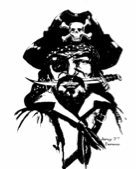         2018 – 2019 Course Selection Form 			Student #: ______________________________________ 	        9th grade				                		  	Middle School: ________________________________Course Selection Procedure:Review elective description guide online @ phs.pasco.k.12.fl.us  Ask for your teacher’s signature/recommendations for academic core courses.List your elective choices in order of preference. (1= course most desired)Ask for your parent/guardian to sign the form after reviewing all information.Bring completed cards to your scheduled computer session. Completed forms MUST HAVE ALL signatures.All students must have 6 credits, this is mandatory!Schedule Change PolicyStudents who fail courses will be required to make them up in Credit Recovery or online at www.FLVS.net .Schedule change requests will NOT be considered for the purpose of teacher or lunch preference.A schedule change request may require the entire schedule to be altered, including different teachers and/or class periods.Once a schedule has been changed, it cannot be changed back again to the original schedule.Elective changes most often cannot be honored due to teacher unit allocations.The student is responsible for all class work from the beginning of the semester, regardless of the date the student entered the class.Level changes (regular to honors) or (honors to regular) may not always be possible.  A parent-teacher conference is required before any academic level change will be made.Schedule requests changes must be done during the first two weeks of the semester    I am aware of the courses available at Pasco High School and I agree with my student’s choices.  I have read and understand the schedule change policy.Student Signature: __________________________________________________________ Date: __________________________Parent Signature: ___________________________________________________________   Date: __________________________AP/DE/Cambridge courses are college level rigor and require student commitment to academics.  Core Courses(Circle one for each subject area)Core Courses(Circle one for each subject area)Core Courses(Circle one for each subject area)Teacher SignatureRecommendationElectives(List in order of preference)CreditEnglish:                                                                      1 credit         RegHonors1.Math:  Algebra 1       Geometry   Algebra 2                                              1 creditRegRegRegHonorsHonorsHonors2.Math:  Algebra 1       Geometry   Algebra 2                                              1 creditRegRegRegHonorsHonorsHonors3.Math:  Algebra 1       Geometry   Algebra 2                                              1 creditRegRegRegHonorsHonorsHonors4.Science: (optional)Biology Physical ScienceAgi Science                                           1 credit    RegHonors5.Science: (optional)Biology Physical ScienceAgi Science                                           1 credit    RegHonors6.Social Studies: (optional)  World History                                                                  1creditRegHonors7.Social Studies: (optional)  World History                                                                  1creditRegHonors8.Reading: (Counselor use only)Reading: (Counselor use only)Reading: (Counselor use only)Notes: All selections must add up to 6 credits.Notes: All selections must add up to 6 credits.Notes: All selections must add up to 6 credits.